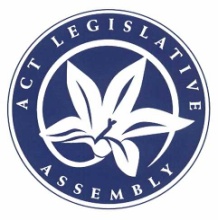 Legislative Assembly for the
Australian Capital Territory2016-2017-2018Questions on Notice PaperNo 17Friday, 23 March 2018_____________________________New questions(30 days expires 22 April 2018)	*1030	MRS DUNNE: To ask the Minister for Health and Wellbeing—What was the average bed occupancy rate for each ward in The Canberra Hospital (a) during 2016-17 and (b) between 1 July 2017 and 31 December 2017.What was the average bed occupancy rate for each ward in the Calvary Public Hospital (a) during 2016-17 and (d) between 1 July 2017 and 31 December 2017.	*1031	MRS DUNNE: To ask the Minister for Health and Wellbeing—What is the yearly average number of units of bottled water purchased for patients at The Canberra Hospital (TCH).What is the yearly average cost.Why is bottled water purchased instead of deploying re-usable water containers.Are there any plans to cease purchasing bottled water in favour of deploying re-usable water containers at TCH.What capital works are involved.What equipment purchases are involved.What is the timeline.What is the cost to the point of commissioning into use.What drinking vessels will be provided under a policy that deploys re-usable water containers.What is the forecast recurring cost, including, but not limited to, water, replacement containers, and drinking vessels.	*1032	MRS DUNNE: To ask the Minister for Health and Wellbeing—Why did the Minister’s Directorate fail to upload Freedom of Information (FOI) requests submitted between late 2015 and 2017 to the Open Government website.What actions have been taken to ensure this failure does not occur again and when will the relevant documents be uploaded.Has the Directorate prepared responses to FOI requests since 2017 that have not been uploaded to the ACT Government website.Why was my FOI request of 31 January 2018, regarding health data, returned to sender without anyone from my office being contacted.	*1033	MRS DUNNE: To ask the Minister for Health and Wellbeing—How many communications staff are employed in the (a) Health Directorate and in ACT hospitals and (b) Minister’s office.What classifications are held by communications staff working in the (a) Health Directorate and in ACT hospitals and (b) Minister’s office.How many levels of management are required to clear a media release for the Health Directorate or a hospital.Does the Minister personally clear each media release put out by the Directorate.Is every media release by the Directorate cleared by the Minister’s office.	*1034	MRS DUNNE: To ask the Minister for Health and Wellbeing—In relation to the notifiable invoices register for January 2018, what is the purpose of the payments made to (a) AGFA Healthcare Australia for $4 030 855.77, described as “ICT System”, (b) Orion Health for $489 060.00, described as “ICT System” and (c) Westpac Banking Corporation for $544 706.11, described as “Other Receivables”.In relation to the payment made to Westpac Banking Corporation, why is it described as “Other Receivables”, when it was a payment.	*1035	MRS DUNNE: To ask the Minister for Health and Wellbeing—In relation to the notifiable invoices register for January 2018, what is the purpose of the grants paid to (a) MRCF Pty Ltd and (b) Wellways Australia Limited.What are the contractual arrangements with each company.What further amounts are to be paid to each company under its contract.What are the expected or anticipated outcomes from these contracts.	*1036	MRS DUNNE: To ask the Minister for Health and Wellbeing—When will construction of the Surgical Procedures, Interventional Radiology and Emergency (SPIRE) Centre begin.What is the projected budget for the SPIRE Centre project.When will the SPIRE Centre open.When was it originally planned to open. What are the reasons for the delay.When did the Health Directorate become aware of the delays.When did the Directorate advise the Minister of the delays.	*1037	MRS DUNNE: To ask the Minister for the Arts and Community Events—What grant funding did the ACT Government provide to the Australian National University (ANU) for the delivery of music outreach programs by the ANU School of Music for (a) 2013, (b) 2014, (c) 2015, (d) 2016 and 2017.How much of the grant funding, for each year listed in part (1), was for the delivery of the (a) Music Engagement Program, (b) Music Development Program, (c) Music for Colleges Program and (d) Student Outreach and Engagement Program.If the total funding for the programs listed in part (2) does not equate to the funding provided in answer to part (1), what is the explanation for the difference.What grant funding is the ACT Government providing in 2018 to the ANU for the delivery of music outreach programs by the ANU School of Music.What specific programs are to be delivered under the funding provided in the answer to part (4).In relation to the specific programs outlined in the answer to part (5), how much of the grant funding provided in answer to part (4) is for the delivery of each program.What is the explanation for the difference if the total funding for the programs listed in parts (5) and (6) does not equate to the funding provided in the answer to part (4).How much grant funding has the ACT Government provided to the ANU for programs other than music outreach programs for (a) 2013, (b) 2014, (c) 2015, (d) 2016, (e) 2017 and (f) 2018.What specific programs were or are being delivered for each year listed in part (8).How much of the grant funding was provided for each specific program provided in the answer to part (9) and for each year listed in part (8).Has the Government delivered on its election promise that it would provide the ANU with funding of $1 million over four years for its “advanced music program”.Is this funding in addition to any amounts provided in the answer to parts (1) to (10) as they relate to the years 2017 and 2018; if not, why not.What does the Government understand to be offered in the “advanced music program.In relation to the Minister’s answer to the question without notice asked on 15 February 2018 about the Music Engagement Program, what were the stated reasons for the decision that the funding application for the Music Engagement Program for Years 1 to 6 students and for teacher professional development was unsuccessful.Will the Minister provide a copy of the statement of reasons; if not, why not.What specific criteria were used to evaluate the application.To what extent were the annual “Summary of Activity” documents provided by the program reviewed in the context of the assessment of the application; if none, why not.To what extent was further information sought from the funding applicant; if none, why not.What other consultation was undertaken in assessing the application, and with whom; if none, why not.Which national peers provided independent advice on the new music outreach program.What written advice was provided in that process; if none, why not.Will the Minister provide a copy of any written advice; if not, why not.As part of giving the independent advice what review did the national peers undertake of the existing Music Engagement Program; if none, why notWhat written outcome of the review was provided; if none, why not.Will the Minister provide a copy of the written review; if not, why not.What is the structure and curriculum of the new music outreach program.To what extent does the new program engage (a) ACT primary school students, (b) ACT secondary school students, (c) ACT secondary college students and (d) the broader community.To what locations will the new program travel.On what date did the Government decide that the funding application for the Music Engagement Program was unsuccessful.On what date was that decision communicated to the funding applicant.Will the Minister provide a copy of that communication; if not, why not.Given that, under the ACT arts policy, one of the principles of artsACT is participation in and access to the arts, achieved in part through partnerships and collaboration, and that artsACT recognises that the ACT Government’s priorities include health and education, how, and to what extent, did the funding application for the Music Engagement Program fail to align with those attributes and qualities.	*1038	MS LEE: To ask the Minister for Education and Early Childhood Development—How many international students are enrolled in ACT government schools.How many international students are enrolled, by school, in each grade from K-12.How are students assessed for eligibility into a particular (a) school and (b) grade.Are all schools eligible to accept international students; if not, how are schools selected for enrolment of international students.Do all international students pay fees; if not, how are students assessed as to whether their enrolment requires a fee; if so, what fees are payable per (a) student, (b) year and (c) grade.What is the average number of years an international student studies in an ACT school.How many receive an Australian Tertiary Admission Ranking to attend an Australian university.	*1039	MS LEE: To ask the Minister for Education and Early Childhood Development—In relation to Chromebooks for secondary school students, will students be able to access social media on these Chromebooks.Has the Government considered the risks and impact of addictive use of technology and social media; if so, what advice has the Minister sought or has the Directorate provided on how to address this problem; if not, what is the Government’s position on these risks.What strategies does the Government have for teaching students about cyber security.What training sessions have been given to teachers and directorate staff.If no training sessions have been given to teachers and directorate staff, will the Government require and provide training.What role will teachers play in determining correct use of Chromebooks.	*1040	MS LEE: To ask the Minister for Transport and City Services—How many street sweeping machines does the ACT (a) own, (b) lease and (c) contract to sweep ACT roads.In relation to each category listed in part (1), how (a) many hours per day/week/year does each machine operate, (b) is the weekly/monthly/annual suburb schedule determined and (c) many days/weeks/months in advance are schedules determined.What role does changing weather conditions have on the published schedule.What is the annual budget for this service.	*1041	MS LEE: To ask the Minister for Planning and Land Management—How many disability parking spaces were provided at the 2018 Royal Canberra Show.What was the distance between these disability parking spaces and the entrances to the Exhibition Park in Canberra (EPIC) grounds.What works were done to ensure the route from disability parking to EPIC was smooth and suitable for wheelchairs or other mobility aids.What assessment is necessary to be undertaken for temporary disability parking at events, like the Royal Canberra Show, to ensure it complies with all disability parking regulations.Was the disability parking at the 2018 Royal Canberra Show compliant with all disability parking regulations.	*1042	MS LEE: To ask the Minister for Education and Early Childhood Development—The 2016 Labor election policy included a $20 million commitment for capacity upgrades to, among others, Franklin Early Childcare School, (a) what is the nature of the works to be delivered, (b) when will consultation with the school communities commence and (c) has consideration been given to extend the Franklin School to Year 6 to address capacity issues across Gungahlin.	*1043	MRS JONES: To ask the Minister for Transport and City Services—How many car parks are being provided at the off-leash dog park in Duffy.What is the width of the individual car parks and how do they comply with parking and vehicular access codes that exist in the ACT.	*1044	MRS JONES: To ask the Minister for Police and Emergency Services—How many new recruits commenced into ACT Policing in (a) 2010-11, (b) 2011-12, (c) 2012-13, (d) 2013-14, (e) 2014-15 and (f) 2015-16.What were the dates of these recruitment rounds into ACT Policing in (a) 2010-11, (b) 2011-12, (c) 2012-13, (d) 2013-14, (e) 2014-15 and (f) 2015-16.	*1045	MRS JONES: To ask the Minister for Police and Emergency Services—How many calls have been made to the ACT Crime Stoppers hotline during operating hours in 2017-18 to date.What is the average number of calls received in 2017-18 to date.How many calls were not initially answered of all the calls made to ACT Crime Stoppers in 2017-18 to date.How many FTE staff are employed in the ACT Crime Stoppers call centre.How many staff are rostered during different times and days of the week.	*1046	MRS JONES: To ask the Minister for Police and Emergency Services—Of the 222 emergency ambulance shifts in 2015-16 which fell below minimum crewing, on what (a) dates and (b) shift types did this occur.	*1047	MRS JONES: To ask the Minister for Police and Emergency Services—Of the 303 emergency ambulance shifts in 2016-17, which fell below minimum crewing, on what (a) dates and (b) shift types did this occur.	*1048	MRS JONES: To ask the Minister for Police and Emergency Services—Of the 115 emergency ambulance shifts in 2017-18 (to 6 December 2017), which fell below minimum crewing, on what (a) dates and (b) shift types did this occur.	*1049	MRS JONES: To ask the Minister for Police and Emergency Services—How many sworn officers (FTE) were moved from ACT Policing to AFP National in (a) 2010-11, (b) 2011-12, (c) 2012-13, (d) 2013-14, (e) 2014-15, (f) 2016-17 and (g) 2017-18 to date.	*1050	MRS JONES: To ask the Minister for Police and Emergency Services—Which ACT Ambulance Service (ACTAS) stations are responsible for which suburbs in the ACT.On how many occasions were ACTAS crews required to respond to an emergency situation outside their designated area in (a) 2015-16, (b) 2016-17 and (c) 2017-18 to date.Are the response times of these out of area responses included in the calculation of the response time statistics as reported by Reports on Government Services (ROGS) and what is the rationale for this.	*1051	MRS JONES: To ask the Minister for Police and Emergency Services—On how many occasions, broken down by area, did ACT Fire and Rescue crews respond to emergency situations on behalf of ACT Ambulance Service (ACTAS) when ACTAS crews were not immediately available to respond in (a) 2015-16, (b) 2016-17 and (c) 2017-18 to date.	*1052	MRS JONES: To ask the Minister for Police and Emergency Services—Who is on the current ACT Firearms Consultative Committee and how long (a) has each person served on the Committee and (b) are their remaining terms.How are appointments to the ACT Firearms Consultative Committee determined.	*1053	MRS JONES: To ask the Minister for Police and Emergency Services—In relation to the answer to Question on Notice No 4 (2) for the Standing Committee on Justice and Community Safety’s Inquiry into Annual and Financial Reports 2016-17, the Minister stated that “Overall FTE numbers at the end of each financial year indicate there were 719 sworn police officers in 2010-11, versus 687 in 2016-17.” The 2016-17 ACT Policing Annual Report states that there were 684 sworn FTE officers (including three sworn protective officers - See Table H.2, p.48.). What is the reason for the discrepancy between the Minister’s answer and the statistics provided in the annual report.	*1054	MS LAWDER: To ask the Treasurer—What was the reason for Icon Water’s recent increase in charges.Does the Government have any plans to provide support to pensioners who are struggling with the added increase in cost.	*1055	MS LAWDER: To ask the Treasurer—Have there been any recent changes to how solar panel feed in payments are paid to householders; if so, what changes have been made.How were these changes communicated to householders.What has been the effect of these changes on individual households.	*1056	MR MILLIGAN: To ask the Minister for Sport and Recreation—Following the recent announcement of the new $36.6 million Stromlo pool it seems that the sport of diving has been neglected yet again by your Government as this facility does not provide Canberra with a new dive pool. During consultations, did you meet with representatives of the diving community, specifically the Canberra Diving Academy.Can you provide details of this consultation.How many of the 705 online submissions requested a dive pool or diving facilities be incorporated into this development.What is the current status of the Canberra Olympic Pool with regards to leaks and repairs.Are you aware that the Canberra Olympic Pool does not meet FINA competition standards for diving.Are there any plans to upgrade the existing dive facilities at the Canberra Olympic Pool.When will the Government build a new indoor dive pool in Canberra.	*1057	MR MILLIGAN: To ask the Minister for Sport and Recreation—Can the Minister provide an update on the status and plans for Boomanulla Oval.What level of consultation and communication with the (a) Indigenous community, (b) local residents and (c) sporting community has been undertaken to date and has there been anything of note recently.	*1058	MR MILLIGAN: To ask the Minister for Police and Emergency Services—Concerning crime rates in Yerrabi given that in January 2017 it was reported that crime rates in Gungahlin have risen by 16% with more than 728 crimes reported in 2016 than the year prior. Do you deny that there is an issue with crime in our suburbs.Can you provide data on the relatively new suburbs of Moncreiff, Jacka, Bonner and Casey with regards to crimes that impact household such as burglary, theft and property damage and car theftWhen will the Government adequately resource police to protect and prevent crime in the ACT given Canberra has the lowest number of police per capita in the country and the slowest Police investigations process.Can the Minister confirm the number of police on shift at the Gungahlin Police station at any given time.	*1059	MR MILLIGAN: To ask the Minister for Sport and Recreation—Concerning the synthetic surface used on the Gold Creek School sporting ground as I have been contacted by local residents, parents and family members who are concerned about both the state of the synthetic sporting oval surface and the actual substance that is used to top up this ground, Minister are you aware of the top up material used on the Gold Creek School sporting oval is known as rubber crumb and do you acknowledge that rubber crumb contains an array of toxic substances.Can the Minister confirm that adequate information has been reviewed about this material prior to its installation and that this has been made available to the communities in which it is present.Can the Minister provide a Safety Data Sheet for rubber crumb.How much does rubber crumb cost in comparison to other natural materials both in terms of initial purchase and ongoing maintenance costs.Can the Minister confirm that this sporting oval is due to be replaced in two years’ time; if so, what materials will be in the new surface to ensure reduced risk both to users and the broader environment.	*1060	MR MILLIGAN: To ask the Minister for Transport and City Services—Are mobile enforcement vans targeting parking near schools such as Palmerston Primary School around peak pick up and drop off.Why are infringement notices being issued for parking on verges when there is insufficient parking options available given Access Canberra has stated that when parking on verges presents no danger or access issues that they would choose not to issue infringement notices.How many parking infringement notices have been issued on Kosciusko Avenue in Palmerston in (a) 2016 and (b) 2017.How many parking infringement notices have been issued on the main artery roads that connect to Kosciusko Avenue in Palmerston in (a) 2016 and (b) 2017.How much revenue has parking infringements issued in Palmerston generated in (a) 2016 and (b) 2017.Will any of the revenue from parking fines be reinvested into providing improved parking to local schools and businesses in areas such as Palmerston based on the fact the ACT Government raised more than $10 million dollars in revenue from parking fines last year.How much did the Government spend on maintaining local infrastructure and community facilities in Palmerston in (a) 2016 and (b) 2017.	*1061	MR MILLIGAN: To ask the Minister for Transport and City Services—Can the Minister explain why there are not bins in the major playgrounds around Moncrieff.Would the Minister consider installing smart bins to the smaller playgrounds and open communal areas in Moncrieff.Are smart bins going to be implemented in any other locations around Canberra following completion of the trail in Campbell and Molonglo.What is the cost of maintaining a smart bin on an annual basis as opposed to the traditional bin system.	*1062	MR MILLIGAN: To ask the Minister for Education and Early Childhood Development—How many indigenous students are enrolled at each ACT Government School.What is the breakdown of indigenous students by (a) gender and (b) year level at each ACT Government School.Are there any schools in the ACT with more than 40 (a) male and (b) female indigenous students.	*1063	MR MILLIGAN: To ask the Minister for Education and Early Childhood Development—Which schools have Aboriginal and Torres Strait Islander Education Officers.What is the percentage of time each Aboriginal and Torres Strait Islander Education Officer spends at their respective schools.What do you attribute the comparatively low rate of year 12 completions at 73 per cent with retention rates for indigenous students from year 7 to year 12 at 98.8 per cent in 2016.What measures and investment is being put in place to increase year 12 completion.	*1064	MR MILLIGAN: To ask the Minister for Education and Early Childhood Development—What is the total cost of the cultural integrity program including staff time spent developing resources, implementing and evaluating the program.Which schools are involved in the cultural integrity program.How many students will participate in each of the schools.Are there any gender or age specific resources.How many contact hours per week will be required by students who participate in the cultural integrity program.Have any success measures for the cultural integrity program been developed; if so, what are they and how are they linked with the self-assessment tool.Have these success measures been cross referenced with NAPLAN.Was there any consultation with the indigenous community and service providers in the development of this program; if so, who with and when this consultation occurred.	*1065	MRS JONES: To ask the Minister for Police and Emergency Services—How many days were classified with a Fire Danger Rating of (a) low-moderate, (b) high, (c) very high, (d) severe, (e) extreme and (f) catastrophic in 2016-17.	*1066	MS LEE: To ask the Minister for Climate Change and Sustainability—How will effectiveness of changing peoples’ perceptions and habits be measured in relation to the Community Zero Emissions grants as a result of the (a) $25 000 grant to The Neighbourhood Effect to develop a free, interactive smartphone app and website to encourage the use of sustainable lifestyle habits, products and initiatives, (b) $24 785 grant to Unions ACT to establish a deep-engagement program to recognise and promote positive changes to reduce carbon emissions in the workplace and home, (c) $24 200 grant to Canberra Environment Centre to purchase a solar powered composter to service the Acton community’s composting needs, (d) $23 000 grant to Woden Community Service to train young people to fix and build bicycles which will then be donated to disadvantaged members of the community, (e) $22 160 grant to SEE Change to engage project home builders and developers to build more sustainably and promote living with a smaller environmental footprint and (f) $21 550 grant to Australian Dance Party to change perceptions and behaviours through a dance, short film and community awareness campaign.What are the details of the deep-engagement program facilitated by Unions ACT and when (a) did this engagement program commence and (b) does this engagement program cease.	*1067	MS LEE: To ask the Minister for Transport and City Services—What financial implications will Chinese refusal to accept 24 categories of recyclables have upon the ACT’s kerbside recycling.Will the refusal translate to higher costs associated with the Yellow Bin collections; if so, how much and will this increased cost impact ACT rate payers; if not, why not.Will the refusal lead to previously recyclable goods now being redirected to landfill; if so, which categories of recyclable goods and what weight of each category.Will the refusal force changes to the ACT Waste Feasibility Study; if so, how.When will the ACT Waste Feasibility Study be released.	*1068	MRS KIKKERT: To ask the Minister for Multicultural Affairs—In 2017-18, 42 out of a total of 51 community language schools in the ACT received financial support as determined by the ACT Community Languages School Association. Which 9 schools did not receive financial support, and what is the reason for not receiving financial support.In 2017-18, $90 per eligible student was provided as an annual grant to community language schools. What criteria determines a student to be eligible for such funding and are students who reside in (a) NSW or (b) the ACT but attend a community language school in NSW considered eligible.Is funding given to community language schools in cases where the school has already been granted funding by the NSW government; if so, which schools have been granted funding and how much funding has been given in 2017-18; if not, will the Government consider granting funding for community language schools who seek additional financial support.	*1069	MRS KIKKERT: To ask the Minister for Community Services and Social Inclusion—What online and/or print resources directed towards families before crisis or breakdown does the ACT Government make available with information designed to help strengthen families and/or make them more resilient and how can each of these be accessed.Does the ACT Government offer any educational programs, seminars, training or other similar services designed to help strengthen families and/or make them more resilient and how can each of these be accessed.What other services, if any, does the ACT Government provide to help strengthen families and/or make them more resilient before a crisis or breakdown can occur.	*1070	MRS KIKKERT: To ask the Minister for Police and Emergency Services—What is the total number of road accidents on Ginninderra Drive (between Kingsford Smith Drive and Companion Crescent) each year for the past 10 years.What is the total number of road accidents in part (1) resulting in injuries each year for the past 10 years.What is the total number of fatalities on Ginninderra Drive (between Kingsford Smith Drive and Companion Crescent) each year for the past 10 years.How many road accidents on Ginninderra Drive (between Kingsford Smith Drive and Companion Crescent) (a) this year and (b) each year for the past 10 years (i) occurred between two motor vehicles, (ii) occurred between more than two motor vehicles, (iii) involved at least one pedestrian and (iv) involved at least one cyclist.	*1071	MRS KIKKERT: To ask the Minister for Police and Emergency Services—What is the total number of road accidents at or near the intersection of Kuringa and Kingsford Smith Drives each year for the past 10 years.What is the total number of road accidents in part (1) resulting in injuries each year for the past 10 years.What is the total number of fatalities at or near the intersection of Kuringa and Kingsford Smith Drives each year for the past 10 years.How many road accidents at or near the intersection of Kuringa and Kingsford Smith Drives (a) this year and (b) each year for the past 10 years (i) occurred between two motor vehicles, (ii) occurred between more than two motor vehicles, (iii) involved at least one pedestrian and (iv) involved at least one cyclist.	*1072	MRS KIKKERT: To ask the Minister for Police and Emergency Services—What is the total number of road accidents at or near the intersection of Kuringa and Owen Dixon Drives each year for the past 10 years.What is the total number of road accidents in part (1) resulting in injuries each year for the past 10 years.What is the total number of fatalities at or near the intersection of Kuringa and Owen Dixon Drives each year for the past 10 years.How many road accidents at or near the intersection of Kuringa and Owen Dixon Drives (a) this year and (b) each year for the past 10 years (i) occurred between two motor vehicles, (ii) occurred between more than two motor vehicles, (iii) involved at least one pedestrian and (iv) involved at least one cyclist.	*1073	MRS KIKKERT: To ask the Minister for Police and Emergency Services—What is the total number of road accidents at or near the intersections of Ross Smith Crescent/Southern Cross Drive and Chewings Street/Southern Cross Drive each year for the past 10 years.What is the total number of road accidents in part (1) resulting in injuries each year for the past 10 years.What is the total number of fatalities at or near the intersections of Ross Smith Crescent/Southern Cross Drive and Chewings Street/Southern Cross Drive each year for the past 10 years.How many road accidents at or near the intersections of Ross Smith Crescent/Southern Cross Drive and Chewings Street/Southern Cross Drive (a) this year and (b) each year for the past 10 years (i) occurred between two motor vehicles, (ii) occurred between more than two motor vehicles, (iii) involved at least one pedestrian and (iv) involved at least one cyclist.	*1074	MRS KIKKERT: To ask the Minister for Transport and City Services—How often is traffic speed monitored on Ginninderra Drive (between Kingsford Smith Drive and Companion Crescent) and surrounding areas and what safety traffic measures has the Government undertaken in this area.What is the total of number of vehicles passing through this area that have been speed-checked in the past 2 years and how many of these vehicles were found to be driving (a) within or (b) in excess of 10km/hr above the prescribed speed limit.What safety measures will the government take to reduce speeding and improve road safety in this area.Will the government consider reducing the speed limit in this area; if so, when will a decision be made; if not, why not and what alternatives will the government provide to improve safety and reduce speeding in this area.Will the government consider installing speed humps in this area; if so, when will a decision be made; if not, why not and what alternatives will the government provide to improve safety and reduce speeding in this area.	*1075	MRS KIKKERT: To ask the Minister for Transport and City Services—Has there been, or is there currently a traffic study that includes the intersections of Ross Smith Crescent/Southern Cross Drive and Chewings Street/Southern Cross Drive in the last 5 years; if so, (a) when was the study conducted, (b) what were the concerns and recommendations raised and (c) what was the outcome; if not, why not and will a traffic study be considered in the near future for these intersections.How often is traffic speed monitored at these intersections and surrounding areas and what other safety traffic measures has the Government undertaken in this area.What is the total of number of vehicles passing through these intersections that have been speed-checked in the past 2 years and how many of these vehicles were found to be driving (a) within or (b) in excess of 10km/hr above the prescribed speed limit.What safety measures will the government take to reduce speeding at these intersections and surrounding areas.	*1076	MRS KIKKERT: To ask the Minister for Transport and City Services—Has there been, or is there currently a traffic study that includes Ratcliffe Crescent, in the vicinity of Florey Primary School, in the last 5 years; (a) when was the study conducted, (b) what were the concerns and recommendations raised and (c) what was the outcome; if not, why not and will a traffic study be considered in the near future for this road.How often is traffic speed monitored on this road and surrounding areas and what other safety traffic measures has the Government undertaken in this area.What is the total of number of vehicles passing through this area that have been speed-checked in the past 2 years and how many of these vehicles were found to be driving (a) within or (b) in excess of 10km/hr above the prescribed speed limit.What safety measures will the government take to reduce speeding on this road and surrounding areas.Will the government consider installing speed humps along Rattcliffe Crescent, particularly in the areas surrounding Florey primary school; if so, when will a decision be made; if not, why not and what alternatives will the Government provide to improve safety and reduce speeding in this area.	*1077	MRS KIKKERT: To ask the Minister for Transport and City Services—Has there been, or is there currently a traffic study that includes Southern Cross Drive (between Starke Street and O’Reilly Street) in the last 5 years; (a) when was the study conducted, (b) what were the concerns and recommendations raised and (c) what was the outcome; if not, why not and will a traffic study be considered in the near future for these intersections.How often is traffic speed and traffic volume monitored in this area and what other safety traffic measures has the Government undertaken in this area.What is the total of number of vehicles passing through this area that have been speed-checked in the past 2 years and how many of these vehicles were found to be driving (a) within or (b) in excess of 10km/hr above the prescribed speed limit.Has there been monitoring of the volume of heavy vehicles travelling through this area; if so, (a) when did the monitoring occur and (b) what is the average total of number of heavy vehicles found to be travelling through this area on a daily and weekly basis; if not, why not and will the Government consider monitoring the volume of heavy vehicles in this area.What safety measures will the government take in the future to reduce speeding at these intersections and surrounding areas.	*1078	MRS KIKKERT: To ask the Minister for Transport and City Services—Has a flood mitigation study been conducted for Ginninderra Creek within the last 5 years; if so, when did it occur and what were the concerns, recommendations and consequent implementation; if not, why not and will the Government consider conducting such a study.What were the concerns, recommendations and consequent implementation in specific relation to the (a) Umbagong District park area, (b) Umbagong stepping stones and (c) surrounding area of Ginninderra Creek near Ginninderra Drive in Flynn.What steps will the Government take to improve the impact of flood waters near (a) Umbagong District park, (b) the Umbagong stepping stones and (c) the surrounding area of Ginninderra Creek near Ginninderra Drive in Flynn.What steps will the Government take to improve the impact of Ginninderra Creek flooding.What is the estimated cost of a flood mitigation study to be conducted for (a) Umbagong District park, (b) the whole of Ginninderra Creek and (c) the surrounding area of Ginninderra Creek near Ginninderra Drive in Flynn.	*1079	MR PARTON: To ask the Minister for Housing and Suburban Development—How many complaints do you receive each year concerning anti-social and criminal behaviour by public housing residents, including multiple complaints from a single complainant.Out of the total received, what is the categorisation of complaints in terms of (a) nuisance and disturbance including, but not limited to, noise, other disruptive activity, intimidation, abuse and other threatening behaviours, (b) criminal allegations or reports of criminal activity including, but not limited to, theft, vandalism, drug taking, assault, trespass, break and enter and the like, (c) placement of rubbish, debris, motor vehicles and furniture in a way that impinges on or disrupts neighbours or impacts on the amenity and tidiness of the neighbourhood and (d) other categories of complaints.Other than criminal allegations or reports of criminal activity, how many complaints constitute breaches of the Housing ACT Tenancy Lease Agreement.What types of action does the Minister take in relation to complaints.How many complaints are resolved each year without resort to ACAT.How many complainants are advised to take their problem to ACAT.How many public housing tenants or residents or are evicted or relocated as a result of complaints.	*1080	MISS C. BURCH: To ask the Minister for Transport and City Services—Of the 66 staff employed as Bus Operator (Training) and 708 staff employed as Bus Operator under the ACTION Enterprise Agreement 2013-17 as at 15 December 2017, what is the number of staff employed on a continuous basis for the time frames of (a) 1 day to 1 year and 264 days, (b) 2 years to 4 years and 364 days, (c) 5 years to 9 years and 364 days, (d) 10 years to 14 years and 364 days, (e) 15 years to 19 years and 364 days, (f) 20 years to 24 years and 364 days, (g) 25 years to 29 years and 364 days, (h) 30 years to 34 years and 364 days, (i) 35 years to 39 years and 364 days, (j) 40 years to 44 years and 364 days, (k) 45 years to 49 years and 364 days, (l) 45 years to 49 years and 364 days and (m) 50 years or over.	*1081	MISS C. BURCH: To ask the Minister for Transport and City Services—How many vehicles will be deployed on the Light Rail network.What is the cost of each vehicle.Will all Light Rail vehicles be retrofitted with battery packs.What is the cost per vehicle of retrofitting with battery packs.	*1082	MISS C. BURCH: To ask the Minister for Transport and City Services—How many full-time equivalent (FTE) drivers will be employed to operate light rail vehicles once the service commences.Of those drivers identified in part (1), at what (a) grades and (b) salary bands will they be employed.What penalty rates will light rail drivers be paid for working (a) at night, (b) on Saturday, (c) on Sunday and (d) on public holidays.Will drivers of light rail vehicles be rostered on a 5-day or 7-day basis.	*1083	MISS C. BURCH: To ask the Minister for Workplace Safety and Industrial Relations—How many public servants have received overpayments (a) 2012-13, (b) 2013-14, (c) 2014-15, (d) 2015-16, (e) 2016-17 and (f) 2017-18 to date.What was the total dollar value of overpayments to public servants identified in part (1), by financial year.For each number of overpayments identified in part (1), how many of those overpayments are yet to be repaid, by financial yearFor each amount identified in part (3), what dollar amount is yet to be repaid, by financial year.	*1084	MR COE: To ask the Minister for Housing and Suburban Development—In relation to the video content produced by the Suburban Land Agency, can the Minister provide, for each video, (a) the nature and/or focus of the content, (b) whether the material was produced wholly internally or third-parties were involved, (c) a breakdown of the cost associated with the content, including production and distribution costs, (d) information relevant to production or distribution, (e) the total number of views or reach of the content and (f) any other relevant information related to the production and distribution of content.	*1085	MR COE: To ask the Chief Minister—In relation to the video content produced by the City Renewal Authority, can the Minister provide, for each video, (a) the nature and/or focus of the content, (b) whether the material was produced wholly internally or third-parties were involved, (c) a breakdown of the cost associated with the content, including production and distribution costs, (d) information relevant to production or distribution, (e) the total number of views or reach of the content and (f) any other relevant information related to the production and distribution of content.	*1086	MR COE: To ask the Minister for Housing and Suburban Development—Can the Minister provide a breakdown of the promotional materials produced or purchased by, or for, the Suburban Land Agency, and for each item advise (a) the number of items purchased, (b) the total cost of the items, (c) how the supplied was selected, (d) the dates the items were ordered and supplied, (e) where the items were manufactured and (f) the proposed distribution method.Can the Minister identify every community engagement or social event, Mingle or otherwise, hosted by the Suburban Land Agency in 2017-18 to date, and detail for each (a) the nature and/or focus of the event, (b) how many people attended the event, (c) a breakdown of the cost of the event, including any promotional material, (d) whether the event featured live music, (e) whether alcohol was offered at the event, either free or for a charge and (f) any other relevant information relating to the event.	*1087	MR COE: To ask the Chief Minister—Can the Chief Minister provide a breakdown of the promotional materials produced or purchased by, or for, the City Renewal Authority, and for each item advise (a) any design costs, (b) the number of items purchased, (c) the total cost of the items, (c) how the supplied was selected, (d) the dates the items were ordered and supplied, (e) where the items were manufactured and (f) the proposed distribution method.Can the Chief Minister identify every community engagement or social event hosted by the City Renewal Authority in 2017-18 to date, and detail for each (a) the nature and/or focus of the event, (b) how many people attended the event, (c) a breakdown of the cost of the event, including any promotional material, (d) whether the event featured live music, (e) whether alcohol was offered at the event, either free or for a charge and (f) any other relevant information relating to the event.	*1088	MR COE: To ask the Treasurer—What fees and charges imposed by the ACT Government is the Commonwealth exempt from paying.	*1089	MR COE: To ask the Treasurer—How many lease or sub-lease agreements has the ACT Government signed under which a peppercorn rent is payable to the Territory during (a) 2011-12, (b) 2012-13, (c) 2013-14, (d) 2014-15, (e) 2016-17 and (f) 2017-18.How many lease or sub-lease agreements with the ACT Government under which a peppercorn rent is payable to the Territory were active or in place during (a) 2011-12, (b) 2012-13, (c) 2013-14, (d) 2014-15, (e) 2016-17 and (f) 2017-18.	*1090	MR COE: To ask the Treasurer—Do Ministers need to approve peppercorn rent agreements entered into by the Territory; if so, can the Treasurer advise (a) which Minister is responsible, (b) the process, (c) how many times this occurred for each of the last five financial years and (d) whether there are any reporting requirements, and where this information is published; if not, why not.What is the average length of a peppercorn rent agreement between the ACT Government and a third party where the rent is payable to the Territory.Can the Treasurer outline the process and criteria used to determine whether a peppercorn rent should be payable to the Territory as opposed to a commercial rent rate, and include any policy documents related to peppercorn rates.Can the Treasurer outline the process the ACT Government undertakes when collecting peppercorn rents and provide a breakdown of any associated costs.Can the Treasurer provide a breakdown of the average cost to enter into a peppercorn rent agreement where rent is payable to the Territory.Can the Treasurer provide a breakdown of the average cost to administer a peppercorn rent agreement where rent is payable to the Territory.	*1091	MR COE: To ask the Treasurer—Can the Treasurer provide a consolidated list of the names of businesses or organisations whose peppercorn rent agreements with the ACT Government are currently active or in place.For each business or organisation identified in part (1), can the Treasurer provide the length of each peppercorn agreement with the ACT Government.For each current peppercorn rent agreement where rent is payable to the Territory, can the Treasurer advise why a peppercorn rent was applied rather than a commercial rent.	*1092	MR COE: To ask the Treasurer—Does the Commonwealth Government make payments to the ACT Government in relation to (a) rates and (b) land tax; if so, can the Treasurer provide, for the last three financial years to date (i) the total value of the rates and land tax revenue paid by the Commonwealth and (ii) a breakdown of the total number of Commonwealth owned properties by type; if not, (i) why is the Commonwealth Government exempted, (ii) what is the total value of the rates and land tax revenue that has been forgone during the last three financial years to date and (iii) can the Treasurer provide a breakdown of the total number of exempted Commonwealth owned properties by type during the last three financial years to date.	*1093	MR COE: To ask the Treasurer—What was the initial total budget for the decommissioning and re-use of the Westside Village assets.Can the Treasurer provide a breakdown of the total cost to decommission and re-use the Westside Village assets, broken down by (a) Westside disassembly and site reinstatement, (b) transport and relocation of fifteen containers, (c) purchase of existing café container for Stromlo, (d) transport and re-erect roof at Stromlo Forest Park, (e) hard paving of new Stromlo Forest Park meeting place, (f) Stromlo Forest Park landscaping, (g) Stromlo Forest Park site servicing, (h) project management costs and day labour and (i) any other relevant category of costs.Can the Treasurer provide a breakdown of the funding arrangements associated with the decommissioning and re-use of the Westside Village assets, including (a) any financial transfers of assets, (b) the total amount each Government agency paid and (c) the specified reason for the payment or transfer of assets.	*1094	MR COE: To ask the Treasurer—Can the Treasurer provide a breakdown of where each Westside Village container has been redeployed or relocated, and include (a) the ACT Government agency that owns the container, (b) if sold to an external party, the value of the sale, (c) what the container is used for, (d) who covered the funding for redeployment or relocation costs, (e) the costs associated with redeployment or relocations, including any site works and contractor costs and (f) the date it was redeployed or installed.Was a public expression of interest for private re-use considered of the Westside Village assets by the ACT Government; if so, why was this option not undertaken; if not, why not.	*1095	MR COE: To ask the Treasurer—Further to question on notice No 23 of the Standing Committee on Economic Development and Tourism’s inquiry into referred 2016-17 annual and financial reports, why was the software fix for the search function of Tenders ACT Contract Register not rolled out by mid-December.What date will the software fix for the search function of the Tenders ACT Contract Register be rolled out to the public version.When are the typical windows of low use for Tenders ACT and when will the next window occur?What actions have the ACT Government taken to prioritise the roll-out of the software fix to the Tenders ACT Contract Register search function to the public version.Has the ACT Government set a deadline for a software fix to the Tenders ACT Contract Register search function to be rolled out to the public version; if so, what is the deadline; if not, why not.	*1096	MR COE: To ask the Treasurer—Does the ACT Government provide any of the following services to the Commonwealth Government (a) road planning, (b) fire brigade services, (c) municipal services and (d) hospital services; if so, can the Treasurer provide for each of the last three financial years to date (i) the total cost of providing the service to the Commonwealth Government, (ii) whether the Commonwealth Government made any payments in relation to the service and (iii) the total value of payments made by the Commonwealth Government to the ACT Government, or why no payments were made.	*1097	MR COE: To ask the Treasurer—Can the Treasurer provide a list of all Procurement Board decisions since 1 July 2012 to date that relate to the (a) Land Development Agency, (b) City Renewal Authority and (c) Suburban Land Agency including the (i) procurement classification, (ii) procurement method, (iii) nature of the proposal or issue, (iv) estimated value of the decision and (v) the Procurement Board’s decision or outcome.	*1098	MR COE: To ask the Treasurer—Can the Treasurer provide a breakdown of the total number of staff employed by the ACT Revenue Office by (a) full-time equivalent, (b) headcount and (c) ACT Public Service classification type, during (i) 2014-15, (ii) 2015-16, (iii) 2016-17 and (iv) 2017-18 to date.Further to question on notice No 6 as part of the Standing Committee on Public Accounts’ inquiry into referred 2016-17 annual and financial reports, how many officers were taken off-line to work on the design and implementation of the new information technology (IT) system during (a) 2016-17 and (b) 2017-18 to date.Further to question on notice No 6 as part of the Standing Committee on Public Accounts’ inquiry into referred 2016-17 annual and financial reports, how many officers’ positions have been backfilled with new staff during (a) 2016-17 and (b) 2017-18 to date.Further to question on notice No 6 as part of the Standing Committee on Public Accounts’ inquiry into referred 2016-17 annual and financial reports, how many specialist IT staff have been employed on a short term basis to assist with the IT program during (a) 2016-17 and (b) 2017-18 to date.Have any of the short term specialist staff, referred to in part (4) been offered long term contracts to date; if so, can the Treasurer provide the number of times this has occurred and the length of the contracts.Can the Treasurer provide a breakdown of the current total expenditure on the new IT system to date.Can the Treasurer provide an update on the development of the new Self Service Portal for payroll tax customers and when is this new portal due to come online.	*1099	MR COE: To ask the Treasurer—Can the Treasurer provide the total number of times a dispute has arisen between the Australian Taxation Office and any ACT Government directorate or agency since 1 July 2012, including the (a) relevant ACT Government directorate or agency, (b) value of payments or money in dispute, (c) financial year in which the dispute arose, (d) nature of the dispute, (e) financial year in which the dispute was resolved, (f) resolution or outcome of the dispute and (g) value of any payments or money returned to the Australian Taxation or ACT Government.	*1100	MR COE: To ask the Treasurer—In relation to the Whole of Government Creative Services Panel tender, can the Treasurer advise (a) the dates the tender was open, (b) the number of tenders received, (c) the names of tenders, (d) whether any tenderers were approached or invited to apply by ACT Government officials, including Ministers or Ministerial staff and (e) any prequalification or prerequisite categories or conditions attached to the tender.In relation to the development and putting to market the Whole of Government Creative Services Panel tender, can the Treasurer advise (a) whether there was any ministerial involvement in development or scoping, (b) how the value of the tender was scoped, (c) the rationale behind the selection of (i) start, (ii) execution and (iii) expiry dates of the contract and (d) policies or strategies connected to the contract or delivery of services.	*1101	MR COE: To ask the Treasurer—What is the process undertaken between the Chief Minister, Treasury and Economic Development Directorate and other ACT Government directorates or agencies when an authority wishes to procure services under the Whole of Government Creative Services Panel arrangement.Can ACT Government directorates or agencies procure external media and communications services outside of the Whole of Government Creative Services Panel contract; if so, can the Treasurer advise (a) why ACT Government directorates or agencies are not limited to the panel members, (b) any internal processes or tests to determine when services can be contracted outside the panel and (c) any limitations or reporting requirements placed on procurements outside the panel arrangement; if not, why not.Are there any limitations or restrictions on how much of the total value of the panel contract can be extended during each year of the contract; if so, what are the limitations and restrictions; if not, why not.	*1102	MR COE: To ask the Treasurer—Can the Treasurer provide a breakdown of the total revenue collected through the ACT Revenue Office for each financial year since 2007-08 inclusive to date by (a) rates charges, (b) land tax charges, (c) rates penalties, (d) land tax penalties, (e) rates interest and (f) land tax interest.Can the Treasurer provide a breakdown of the (a) total number of properties and (b) type of properties for each financial year since 2007-08 inclusive to date that accrued (i) rates penalties, (ii) land tax penalties, (iii) rates interest and (iv) land tax interest.What is the current total value of outstanding payments in relation to (a) rates charges, (b) land tax charges, (c) rates penalties, (d) land tax penalties, (e) rates interest and (f) land tax interest.	*1103	MR COE: To ask the Treasurer—What is the standard timeframe for the ACT Revenue Office to respond to queries in (a) letters, (b) emails, (c) over the telephone and (d) any other method of contact.What was the average length of time it took the ACT Revenue Office to respond to (a) letters, (b) emails, (c) over the telephone and (d) any other method of contact during each quarter of (i) 2015-16, (ii) 2016-17 and (iii) 2017-18 to date.How are staffing levels managed and deployed during peak quarters to meet the demand of additional inquiries and tasks and can the Treasurer include whether (a) staff members are redeployed, (b) additional staff members are recruited; if so, on what basis and (c) any contractors or external parties are brought in to assist workflow.What is the total number of inquiries that have not yet been responded to by (a) method of contact and (b) month received.What is the expected timeframe for responses for queries identified in part (4) for each method of contact.What is the total number of tasks to be actioned or pending in the Operations area of the ACT Revenue Office by (a) month received or identified and (b) task to be completed.	*1104	MR COE: To ask the Minister for Transport and City Services—When was the grass mowing schedule last reviewed and when is it next scheduled to be reviewed.Are any suburbs not included in the current grass mowing schedule or only mown on request; if so, can the Minister advise (a) the name of the suburb, (b) why it was not included in the current schedule, (c) number of requests received for mowing for that suburb, (d) whether or when it was mown by Transport Canberra and City Services during 2017-18 and (e) whether or when it is next scheduled to be mown in 2017-18.Can the Minister provide a breakdown of the total number of times mowing was delayed by reason for delay and whether any backlog has now been caught up.	*1105	MR COE: To ask the Minister for Transport and City Services—Can the Minister provide a breakdown of how many (a) instances of damage to ACTION bus driver seats were reported and (b) investigations lead to repairs or replacement of bus seats, during (i) 2014-15, (ii) 2015-16, (iii) 2016-17 and (iv) 2017-18 to date.Can the Minister provide a breakdown of how many (a) instances of ACTION bus driver seats “bottoming out” specifically were reported and (b) investigations lead to repairs or replacement of bus seats, during (i) 2014-15, (ii) 2015-16, (iii) 2016-17 and (iv) 2017-18 to date.Can the Minister provide a breakdown of the total number of ACTION bus driver seats that needed (a) repairs or (b) replacement, including the total cost of the works during (i) 2014-15, (ii) 2015-16, (iii) 2016-17 and (iv) 2017-18 to date.Can the Minister provide a breakdown of instances of injury to ACTION bus drivers by category of injury during (a) 2014-15, (b) 2015-16, (c) 2016-17 and (d) 2017-18 to date.What is the current maintenance schedule for ACTION bus driver seats.What specifications must be met during maintenance for a seat to be classified as in working order and how were the specifications determined.	*1106	MR COE: To ask the Minister for Transport and City Services—In relation to Bus Operations (ACTION Output 1.1) in the 2017-18 Budget Papers, what process was followed and factors considered when determining the 2017-18 farebox recovery as percentage of total network operating costs target.In relation to Bus Operations (ACTION Output 1.1) in the 2016-17 Budget papers, how does Transport Canberra and City Services plan to achieve a 2017-18 farebox recovery as a percentage of total network operating costs target of 16.4 percent.Will the light rail network have a farebox recovery as a percentage of total networking operating costs target; if so, can the Minister advise (a) how this target will be developed and (b) what strategies will be implemented to ensure that this target will be reached; if not, why not.	*1107	MR COE: To ask the Minister for Regulatory Services—What is the total number of complaints or queries relating to the cutting of wild grass received by (a) Access Canberra, (b) Transport Canberra and City Services or (c) any other the relevant agency or ministerial office in the financial years (i) 2015-16, (ii) 2016-17 and (iii) 2017-18 to date.Can the Minister provide a breakdown of the number of complaints or queries relating to wild grass cutting received by the areas of (a) Belconnen, (b) Gungahlin, (c) Inner North, (d) Inner South, (e) Tuggeranong, (f) Woden Valley and Weston Creek, (g) north roads, (h) central and south roads and (i) nature strips.	*1108	MR COE: To ask the Minister for Regulatory Services—What is the average number of business days a Working with Vulnerable People card application took to process in the (a) 2014-15, (b) 2015-16, (c) 2016-17 and (d) 2017-18 to date financial years.What is the number of times a Working with Vulnerable People card application was processed (a) in fewer business days than the average, (b) the average number of business days and (c) in more business days than the average, in the (i) 2014-15, (ii) 2015-16, (iii) 2016-17 and (iv) 2017-18 to date financial years.What is the total number of (a) applications for Working with Vulnerable People cards and (b) Working with Vulnerable People cards issued, in the (i) 2014-15, (ii) 2015-16, (iii) 2016-17 and (iv) 2017-18 to date financial years.	*1109	MR COE: To ask the Minister for Regulatory Services—What is the average Access Canberra wait times for (a) telephone inquiries, (b) each shop and specialised centre and (c) chat service in the (i) 2014-15, (ii) 2015-16, (iii) 2016-17 and (iv) 2017-18 to date financial years.What is the average response time and rate for (a) online and (b) postal inquiries during (i) 2014-15, (ii) 2015-16, (iii) 2016-17 and (iv) 2017-18 to date.What is the number of complaints that have been received by Access Canberra in relation to wait times by the method of contact in (a) 2014-15, (b) 2015-16, (c) 2016-17 and (d) 2017-18 to date.	*1110	MR COE: To ask the Minister for Planning and Land Management—Can the Minister provide an update on the status of the Westside Village assets and redeployment to Stromlo Forest Park.What involvement did the National Capital Authority (NCA) have in the relocation of Westside Village assets and development of the café and bike support facility in Stromlo Forest Park.Did the NCA have any concerns or place conditions on the use of Westside Village assets and development of the café and bike support facility in Stromlo Forest Park; if so, can the Minister outline the concerns and conditions and how they were handled or met by the ACT Government.Are there trading and concessional arrangements associated with the development of the café and bike support facility in Stromlo Forest Park; if so, what are the arrangements and can the Minister provide a breakdown of any revenue or costs associated.Can the Minister provide a breakdown of the revenue and cost of the Westside Village and development of the café and bike support facility in Stromlo Forest Park, including (a) Westside Village construction costs, (b) Westside Village maintenance or running costs, (c) Westside Village revenue, (d) Westside Village decommissioning or re-use costs, (e) café and bike support facility in Stromlo Forest Park construction costs, (f) café and bike support facility in Stromlo Forest Park maintenance or running costs and (g) café and bike support facility in Stromlo Forest Park revenue.	*1111	MR COE: To ask the Minister for Planning and Land Management—Can the Minister provide a breakdown of the total number of land acquisitions made by the ACT Government directorates or agencies, including Icon Water, in relation to easements, including the (a) nature of the easement, (b) method of acquisition and (c) total value of payments made in relation to the easement acquisitions, during (i) 2015-16, (ii) 2016-17 and (iii) 2017-18 to date.Can the Minister outline the process undertaken by the ACT Government directorates or agencies, including Icon Water, to identify where and when an easement is needed and the acquisition process for easements.How are easements planned or acquired during or after land releases and new suburb development.What is the total number of land acquisitions made by the ACT Government directorates or agencies, including Icon Water, in relation to easements connected to land release or new suburbs, including the (a) nature of the easement, (b) method of acquisition and (c) total value of payments made in relation to the easement acquisitions connected to land release or new suburbs, during (i) 2015-16, (ii) 2016-17 and (iii) 2017-18 to date.	*1112	MR COE: To ask the Chief Minister—In relation to the development of the Whole of Government Communications and Engagement Strategy, can the Chief Minister advise (a) what ACT Government entities were involved, (b) how ministers or ministerial staff were involved, (c) whether any external contractors or consultants were engaged, (d) if any external contractors or consultants were engaged, the value of the contract and contract number, (e) whether any stakeholders or public consultation was undertaken and (f) if stakeholder or public consultation was undertaken, the names of the stakeholders consulted and the nature of the public consultation.Are traditional media avenues and journalists a channel of communication or conveying information to the public under the Whole of Government Communications and Engagement Strategy; if not, why not; if so, can the Chief Minister advise where traditional media and journalists are referenced or included in the strategy document. 	*1113	MR COE: To ask the Chief Minister—Does the ACT Government currently provide any form of funding or grants to local business for use or improvement of cybersecurity measures; if so, can the Chief Minister provide for the last three financial years to date (a) the names of available funding or grants, (b) a summary of the grant or funding, including the scope, (c) the number grants awarded or instances of funding, (d) the value of grants or funding that has been provided and (e) a breakdown of where the funding or grants have been distributed.Does the ACT Government receive any form of funding or grants from the Federal Government for the improving cybersecurity measures for local businesses; if so, can the Chief Minister provide for the last three financial years to date (a) the names of the funding or grants, (b) a summary of the grant or funding, including the scope, (c) the number grants awarded or instances of funding, (d) the value of grants or funding that has been provided and (e) a breakdown of where the funding or grants have been distributed.	*1114	MR COE: To ask the Chief Minister—In relation to the 8 March 2018 event Meeting the Creative Services Panel, can the Chief Minister provide a breakdown of the total number of attendees and advise (a) names of the attending ministers, (b) names of attending Members of the Legislative Assembly, (c) number of staff attached to offices Members of the Legislative Assembly, (d) number of ACT Government public servants and the name of the directorate or agency to which they are attached, (e) names of panel member businesses in attendance and number of attendees per business and (f) any other relevant categories of attendees including the (i) name of the organisation or business and (ii) number of attendees per organisation or business.Can the Chief Minister provide a breakdown of any costs associated with the 8 March 2018 event Meeting the Creative Services Panel.Has the ACT Government or any officials made contact with any attendees of the 8 March 2018 event Meeting the Creative Services Panel since the event; if so, can the Chief Minister advise (a) the nature of the contact, (b) who was contacted and (c) the date of contact.Has the ACT Government or any officials initiated any investigations, internal or otherwise, into the leaking of audio from the 8 March 2018 event Meeting the Creative Services Panel; if so, can the Chief Minister advise (a) who is conducting the investigation, (b) the nature of the investigation, (c) the scope of the investigation and (d) whether the investigation is contained internally or will it consider external entities.	*1115	MR COE: To ask the Chief Minister—Can the Chief Minister provide an update on the status of the Sister City Agreement between the City of Wellington, New Zealand and Canberra, Australia.Can the Chief Minister provide a summary of how the ACT Government has met or delivered on each of the commitments outlined in the Sister City Agreement with Wellington, New Zealand including a breakdown of any associated costs.	*1116	MR COE: To ask the Minister for Aboriginal and Torres Strait Islander Affairs—Can the Minister provide an outline of the recruitment process followed when appointing or selecting members of the Reconciliation Day Council, including (a) each stage of recruitment, (b) the number and nature of positions available, (c) whether all positions were advertised; if not, why not; if so, where and when, (d) whether any members were approached or invited directly by the ACT Government or officials to apply; if so, the name of the member, (e) whether any members were chosen through a single-select method or process; if so, If so, the name of the member, (f) whether any members were placed in non-advertised positions; if so, the name of the member and (g) any other relevant matters or considerations.What specific selection criteria was used to determine and select members of the Reconciliation Day Council and how did each member fulfil the criteria.Can the Minister provide a copy of the selection criteria and any matrix which details how the member met the selection criteria.Can the Minister provide an outline of the involvement of the (a) minister and (b) ministerial staff or advisers in the selection or appointment process for the Reconciliation Day Council.Are members of the Reconciliation Day Council remunerated for their participation; if so, can the Minister provide a breakdown of the remuneration levels and how they were calculated.	*1117	MR COE: To ask the Minister for Health and Wellbeing—Can the Minister provide a breakdown of the total number of cancer patients treated at ACT Health facilities by cancer type, during (a) 2015-16, (b) 2016-17 and (c) 2017-18 to date.Can the Minister provide a breakdown of the total number of cancer patients by cancer type that have been required to pay out of pocket cancer costs, during (a) 2015-16, (b) 2016-17 and (c) 2017-18 to date.Can the Minister provide a breakdown of the average value of out of pocket costs incurred by cancer patients by cancer type, during (a) 2015-16, (b) 2016-17 and (c) 2017-18 to date.Can the Minister provide a breakdown of the total value of out of pockets costs paid by cancer patients by cancer type, during (a) 2015-16, (b) 2016-17 and (c) 2017-18 to date.	*1118	MR COE: To ask the Treasurer—Can the Treasurer provide a breakdown of the total number of (a) objections lodged through the ACT Revenue Office by type and (b) appeals lodged through the ACT Revenue Office by type, during the financial years of (i) 2007-08, (ii) 2008-09, (iii) 2009-10, (iv) 2010-11, (v) 2011-12, (vi) 2012-13, (v) 2013-14, (vi) 2014-15, (vii) 2015-16, (viii) 2016-17 and (ix) 2017-18 to date.Of the number of the objections lodged in each financial year referred to in part (1), can the Treasurer provide the number and type of objections that were (a) allowed or part allowed, (b) disallowed, (c) withdrawn, (d) outstanding or (e) any other relevant category.Of the number of the appeals lodged in each financial year referred to in part (1), can the Treasurer provide the number and type of appeals that were (a) allowed or part allowed, (b) settled, (c) dismissed, (d) outstanding or (e) any other relevant category.	MR COE: To ask the following Ministers:	*1119 	Chief Minister	*1120 	Minister for Urban Renewal	*1121 	Minister for Economic Development	*1122 	Treasurer	*1123 	Minister for Aboriginal and Torres Strait Islander Affairs	*1124 	Attorney-General	*1125 	Minister for Police and Emergency Services	*1126 	Minister for Multicultural Affairs	*1127 	Minister for Workplace Safety and Industrial Relations	*1128 	Minister for Sport and Recreation	*1129 	Minister for Women	*1130 	Minister for Higher Education, Training and Research	*1131 	Minister for Housing and Suburban Development	*1132 	Minister for the Environment and Heritage	*1133 	Minister for Planning and Land Management	*1134 	Minister for the Prevention of Domestic and Family Violence	*1135 	Minister for Tourism and Major Events	*1136 	Minister for Regulatory Services	*1137 	Minister for the Arts and Community Events	*1138 	Minister for Veterans and Seniors	*1139 	Minister for Climate Change and Sustainability	*1140 	Minister for Justice, Consumer Affairs and Road Safety	*1141 	Minister for Corrections	*1142 	Minister for Mental Health	*1143 	Minister for Community Services and Social Inclusion	*1144 	Minister for Disability, Children and Youth	*1145 	Minister for Education and Early Childhood Development	*1146 	Minister for Health and Wellbeing	*1147 	Minister for Transport and City Services—What is the total number of staff by full-time equivalent and headcount assigned to media and communications roles, including strategic communications and media, digital communications, and marketing and advertising roles for each directorate and government agency for which you are responsible.What is the breakdown, by ACT Public Service classification type, of the number of staff assigned to media and communications roles, including strategic communications and media, digital communications, and marketing and advertising roles for each directorate and government agency for which you are responsible.Do any of the directorates or government agencies for which you are responsible engage any consultants or contractors to perform media and communications roles, including strategic communications and media, digital communications, and marketing and advertising roles; if so, for 2017-18 to date what is (a) the number of consultants or contractors engaged, (b) the total value of each contract, and, if available or paid hourly, the hourly rate paid, (c) the period of the contract, (d) contract name, (e) contract number and (f) method of procurement.	MR COE: To ask the following Ministers:	*1148 	Chief Minister	*1149 	Minister for Urban Renewal	*1150 	Minister for Economic Development	*1151 	Treasurer	*1152 	Minister for Aboriginal and Torres Strait Islander Affairs	*1153 	Attorney-General	*1154 	Minister for Police and Emergency Services	*1155 	Minister for Multicultural Affairs	*1156 	Minister for Workplace Safety and Industrial Relations	*1157 	Minister for Sport and Recreation	*1158 	Minister for Women	*1159 	Minister for Higher Education, Training and Research	*1160 	Minister for Housing and Suburban Development	*1161 	Minister for the Environment and Heritage	*1162 	Minister for Planning and Land Management	*1163 	Minister for the Prevention of Domestic and Family Violence	*1164 	Minister for Tourism and Major Events	*1165 	Minister for Regulatory Services	*1166 	Minister for the Arts and Community Events	*1167 	Minister for Veterans and Seniors	*1168 	Minister for Climate Change and Sustainability	*1169 	Minister for Justice, Consumer Affairs and Road Safety	*1170 	Minister for Corrections	*1171 	Minister for Mental Health	*1172 	Minister for Community Services and Social Inclusion	*1173 	Minister for Disability, Children and Youth	*1174 	Minister for Education and Early Childhood Development	*1175 	Minister for Health and Wellbeing	*1176 	Minister for Transport and City Services—How does each directorate and government agency for which the minister is responsible for (a) collect data and (b) keep data on members of the public for use as part of communication and engagement strategies.For each directorate and government agency for which the minister is responsible for, provide a breakdown of the (a) total number of subscription or distribution lists for members of the public that are maintained, (b) the name or nature of the list, (c) the reason for the list and nature of content sent out, (d) how many contacts are in the subscription or distribution list and (e) how often content is sent out.Do any directorate and government agency for which the minister is responsible for share subscription or distribution lists with (a) other ACT Government directorates or agencies, (b) contractors or consultants  or (c) other third parties; if so, (i) which subscription or distribution list is shared and with what entity, (ii) what protections are in place to preserve the privacy of individuals and (iii) what restrictions are placed on the use of data.	MR COE: To ask the following Ministers:	*1177 	Chief Minister	*1178 	Minister for Urban Renewal	*1179 	Minister for Economic Development	*1180 	Treasurer	*1181 	Minister for Aboriginal and Torres Strait Islander Affairs	*1182 	Attorney-General	*1183 	Minister for Police and Emergency Services	*1184 	Minister for Multicultural Affairs	*1185 	Minister for Workplace Safety and Industrial Relations	*1186 	Minister for Sport and Recreation	*1187 	Minister for Women	*1188 	Minister for Higher Education, Training and Research	*1189 	Minister for Housing and Suburban Development	*1190 	Minister for the Environment and Heritage	*1191 	Minister for Planning and Land Management	*1192 	Minister for the Prevention of Domestic and Family Violence	*1193 	Minister for Tourism and Major Events	*1194 	Minister for Regulatory Services	*1195 	Minister for the Arts and Community Events	*1196 	Minister for Veterans and Seniors	*1197 	Minister for Climate Change and Sustainability	*1198 	Minister for Justice, Consumer Affairs and Road Safety	*1199 	Minister for Corrections	*1200 	Minister for Mental Health	*1201 	Minister for Community Services and Social Inclusion	*1202 	Minister for Disability, Children and Youth	*1203 	Minister for Education and Early Childhood Development	*1204 	Minister for Health and Wellbeing	*1205 	Minister for Transport and City Services—What is the total number of staff by full-time equivalent and headcount assigned to handling Freedom of Information (FOI) requests for each directorate and each government agency for which the Minister is responsible for.What is the breakdown, by ACT public service classification type, of the number of staff currently assigned to handling FOI requests for each directorate and each government agency for which the Minister is responsible for.How did each directorate and each government agency for which the Minister is responsible for prepare for the implementation of the Freedom of Information Act 2016, including amending processes, extra recruiting or restructuring.Is there a review or evaluation scheduled to be undertaken on the implementation, effects, or processes associated with the Freedom of Information Act 2016 by each directorate and each government agency for which the Minister is responsible for; if not, why not; if so, (a) who will undertake the review or evaluation, (b) whether it will be part of a whole of government initiative or undertaken by individual directorates and government agencies, (c) when that review or evaluation is scheduled to occur, (d) when the review or evaluation is scheduled to be finalised and (e) whether the review or evaluation will be released publicly, and where.	MR COE: To ask the following Ministers:	*1206 	Chief Minister	*1207 	Minister for Urban Renewal	*1208 	Minister for Economic Development	*1209 	Treasurer	*1210 	Minister for Aboriginal and Torres Strait Islander Affairs	*1211 	Attorney-General	*1212 	Minister for Police and Emergency Services	*1213 	Minister for Multicultural Affairs	*1214 	Minister for Workplace Safety and Industrial Relations	*1215 	Minister for Sport and Recreation	*1216 	Minister for Women	*1217 	Minister for Higher Education, Training and Research	*1218 	Minister for Housing and Suburban Development	*1219 	Minister for the Environment and Heritage	*1220 	Minister for Planning and Land Management	*1221 	Minister for the Prevention of Domestic and Family Violence	*1222 	Minister for Tourism and Major Events	*1223 	Minister for Regulatory Services	*1224 	Minister for the Arts and Community Events	*1225 	Minister for Veterans and Seniors	*1226 	Minister for Climate Change and Sustainability	*1227 	Minister for Justice, Consumer Affairs and Road Safety	*1228 	Minister for Corrections	*1229 	Minister for Mental Health	*1230 	Minister for Community Services and Social Inclusion	*1231 	Minister for Disability, Children and Youth	*1232 	Minister for Education and Early Childhood Development	*1233 	Minister for Health and Wellbeing	*1234 	Minister for Transport and City Services—Can the Minister provide a breakdown of the total number of freedom of information (FOI) requests each directorate and government agency for which the Minister is responsible for has received during 2017-18 to date, by (a) requests made under the repealed Freedom of Information Act 1989 and (b) requests made under the Freedom of Information Act 2016; that are (i) received or active, (ii) transferred, (iii) withdrawn and (d) finalised.Can the Minister provide a breakdown of the total number of FOI requests each directorate and government agency for which the Minister is responsible for has received during 2017-18 to date, by (a) requests made under the repealed Freedom of Information Act 1989 and (b) requests made under the Freedom of Information Act 2016; that (i) have been finalised within the statutory time frame, (ii) have been finalised outside of the statutory time frame and (iii) are yet to be finalised.Can the Minister provide a breakdown of the total number of FOI requests which were received during (a) 2015-16 and (b) 2016-17 by each directorate and government agency for which the Minister is responsible for, that are pending or were processed, in part or wholly, during 2017-18, by those that (i) have been finalised within the statutory time frame, (ii) have been finalised outside of the statutory time frame and (iii) are yet to be finalised.	MR COE: To ask the following Ministers:	*1235 	Chief Minister	*1236 	Minister for Urban Renewal	*1237 	Minister for Economic Development	*1238 	Treasurer	*1239 	Minister for Aboriginal and Torres Strait Islander Affairs	*1240 	Attorney-General	*1241 	Minister for Police and Emergency Services	*1242 	Minister for Multicultural Affairs	*1243 	Minister for Workplace Safety and Industrial Relations	*1244 	Minister for Sport and Recreation	*1245 	Minister for Women	*1246 	Minister for Higher Education, Training and Research	*1247 	Minister for Housing and Suburban Development	*1248 	Minister for the Environment and Heritage	*1249 	Minister for Planning and Land Management	*1250 	Minister for the Prevention of Domestic and Family Violence	*1251 	Minister for Tourism and Major Events	*1252 	Minister for Regulatory Services	*1253 	Minister for the Arts and Community Events	*1254 	Minister for Veterans and Seniors	*1255 	Minister for Climate Change and Sustainability	*1256 	Minister for Justice, Consumer Affairs and Road Safety	*1257 	Minister for Corrections	*1258 	Minister for Mental Health	*1259 	Minister for Community Services and Social Inclusion	*1260 	Minister for Disability, Children and Youth	*1261 	Minister for Education and Early Childhood Development	*1262 	Minister for Health and Wellbeing	*1263 	Minister for Transport and City Services—What is the breakdown of total spending on media and communications of each directorate and government agency for which the Minister is responsible for in (a) 2015-16, (b) 2016-17 and 2017-18 to date by (i) internal staff costs, (ii) software or other internal infrastructure, (iii) goods and services contracts and (iv) consultancy services.Have any of the directorates or government agencies for the Minister is responsible for engaged external consultants or contractors for the provision of communications or media services, including instances where the contract value is below $25,000, during (a) 2015-16, (b) 2016-17 and 2017-18 to date.If the answer was yes to any of part (2)(a) to (c), can the Minister advise (a) whether the consultant or contractor was engaged under a whole of Government panel contract; if engaged outside of a whole of Government panel contract, why the existing panel contractors did not meet requirements, (b) nature of services, (c) total value of the contract, (d) total period of the contract, (e) contract name and (f) contract number.	J Agostino	Acting Clerk of the Legislative Assembly_________________